                               2017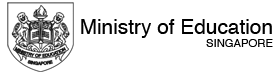 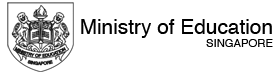  Application FormNATIONAL ELECTIVE TAMIL LANGUAGE PROGRAMME () -  JCPlease submit this form to UPTLC by fax at 6298 4677 by 13 Feb 2017SECTION 1: PERSONAL PARTICULARS OF APPLICANTSECTION 2: TAMIL LANGUAGE LEARNINGPlease fill in the grades / other details accordingly.All successful applicants will be required to produce the originals of the above for verification upon UPTLC’s request.SECTION 3: INTERESTS/ TALENTS IN TAMIL LANGUAGE, LITERATURE, CULTURE AND PERFORMING ARTS Please list your achievements if appropriate.__________________________________________________________________________________________________________________________________________________SECTION 4: PERSONAL STATEMENTWhy do you want to participate in the National Elective Tamil Language Programme ()?  Please provide your views in Tamil.You may use separate sheet if necessary.SECTION 5: DECLARATIONI certify that the information provided on this application is true and complete to my best knowledge, and understand that any false or incompleteness could render this application invalid.  I agree to abide by the decision of the Selection Committee.__________________________________________	   ____________Signature of Applicant					 	Date__________________________________________	   ____________Parent’s Acknowledgement (Signature)			DateSECTION 6: SCHOOL ENDORSEMENTI support the application.Name of Principal: _________________________		Date: _______________Signature: ______________Name: Name: Name of JC:Name: Name: Level: JC1 /  JC2       Name: Name: Class:  NRIC/FIN: Date of Birth:  Citizenship:Gender:   Male / FemaleHome Address: E-mail: Home Address: HP:                       Tel:Name of Parent/ Guardian: Parent’s/ Guardian’s HP:  Name of Tamil Teacher in your JC:Teacher’s Contact No.:Name of Tamil Teacher in your JC:Teacher’s E-mail:Tamil Grade at ‘O’ level Higher Tamil Grade at ‘O’ levelTamil Literature Equivalent results based on IP school assessment (if applicable) 